BULLETIN MISSONNAIRESABBAT 13 Juillet 2024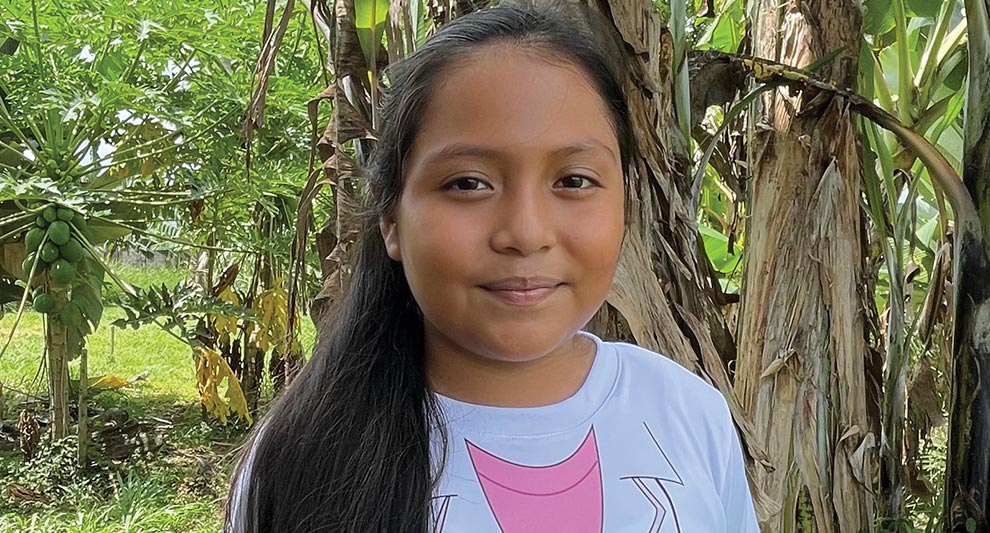 Un singe dans la maisonAux enseignants de l’École du sabbat : cette histoire est pour le sabbat 13 juillet.Par Andrew McChesneyKaryeri aimait beaucoup son arrière-grand-mère. Son arrière-grand-mère aimait beaucoup Karyeri.Lorsque l'arrière-grand-mère tomba malade, toute la famille passa des heures ensemble dans la chambre où l'arrière-grand-mère séjournait dans la maison familiale au Costa Rica.Karyeri fut triste lorsque son arrière grand-mère mourut.Karyeri était très triste.Ses parents remarquèrent le visage abattu de Karyeri et lui ont acheté un petit chiot Schnauzer. Ils espéraient que le petit Tinky ferait sourire leur fille.Mais le chiot mourutMaintenant, Karyeri était très, très triste.« Maman, tout ce que j’aime ont disparu », dit-elle.La mère tenait la petite fille dans ses bras. Elles pleuraient ensemble.Quelques jours plus tard, quelque chose d'effrayant s'est produit. Le mal est entré dans la maison.Karyeri a d'abord vu le singe brun portant une chemise rouge et blanche dans le salon. Elle a eu peur et a couru vers la cuisine. Mais le singe était dans la cuisine. Karyeri s'est alors enfuie dans sa chambre, mais le singe était là aussi.Karyeri était alors très effrayée et elle le dit à son père et à sa mère.Mais ses parents ne pouvaient pas voir le singe. Ils ne comprenaient pas ce qui se passait. Ils ont demandé de l'aide à un pasteur adventiste du septième jour.Le pasteur a parlé avec la petite fille. Elle lui a parlé de sa profonde tristesse d'avoir perdu son arrière-grand-mère et le chiot. Elle lui a décrit comment le singe apparaissait dans les différentes pièces de la maison.Le pasteur n'avait jamais entendu une telle histoire auparavant. Il pria. Il se demanda si le singe pouvait être lié à la profonde tristesse de Karyeri.Il a dit à son père et à sa mère que leur seul espoir était en Dieu.« Passez du temps avec Dieu, priez et lisez la Bible, et Il vous aidera », a-t-il déclaré.Le père et la mère décidèrent de consacrer plus de temps à Dieu. La famille avait un culte le matin, mais pas tous les jours. Parfois, le père et la mère étaient si occupés qu’ils oubliaient d’appeler Karyeri dans le salon pour lire la Bible et prier pour le culte du matin.Il fallait que quelque chose change. Le père et la mère décidèrent de célébrer le culte familial, non seulement chaque matin, mais aussi chaque soir. Ainsi, avant de jouer avec ses jouets ou de prendre son petit-déjeuner le matin, Karyeri se rendait au salon pour le culte. Avant d’aller se coucher le soir, elle rejoignait à nouveau ses parents pour le culte.Karyeri aimait entendre des histoires de la Bible. En l’écoutant, sa tristesse disparut. En l’écoutant, elle sourit. Lorsqu’elle apprit que Jésus reviendrait sur terre et ressusciterait les morts, son visage rayonna de joie !« Maman, je veux que Jésus vienne vite », dit-elle.« Pourquoi ça ? » demanda maman.« Parce que je veux revoir mon arrière-grand-mère », a-t-elle expliqué. « Je sais que Jésus la ramènera à la vie. »À chaque culte du matin et du soir, Karyeri priait pour que le singe effrayant s'en aille. Son père et sa mère priaient aussi.Tandis qu’ils priaient, le singe devenait de plus en plus petit.Puis le jour arriva où le singe disparut. Karyeri cessa de le voir dans la maison.Aujourd'hui, Karyeri a 10 ans et elle lit la Bible toute seule pour ses dévotions matinales personnelles. Ensuite, elle va au salon pour célébrer le culte avec le reste de la famille. Elle aime lire des histoires sur Jésus qui l'aime et la protège de toutes les choses effrayantes.« Chaque matin, je fais mon propre culte avant de faire quoi que ce soit d’autre », a-t-elle déclaré. ⎭Une partie de l'offrande du treizième sabbat de ce trimestre servira à ouvrir un centre d'influence qui enseignera aux enfants à risque le Jésus qui les aime et les protège au Costa Rica. Merci d'avoir prévu une offrande généreuse le 28 septembre.